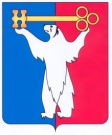 АДМИНИСТРАЦИЯ ГОРОДА НОРИЛЬСКАКРАСНОЯРСКОГО КРАЯПОСТАНОВЛЕНИЕ08.04.2020	                                           г. Норильск			                        № 153О внесении изменений в постановление Администрации города Норильска от 04.09.2015 № 465 «О реализации отдельных мер по обеспечению ограничения платы граждан за коммунальные услуги»В связи с созданием МКУ «Управление жилищно-коммунального хозяйства»,ПОСТАНОВЛЯЮ:1. Внести в Порядок предоставления компенсации части платы граждан за коммунальные услуги, контроля за соблюдением условий предоставления компенсации части платы граждан за коммунальные услуги, а также возврата субсидий в случае нарушения условий их предоставления, утвержденный постановлением Администрации города Норильска от 04.09.2015 № 465 (далее - Порядок), следующие изменения:1.1. Пункт 6 Порядка изложить в следующей редакции:«6. Главным распорядителем бюджетных средств по предоставлению компенсации на территории муниципального образования город Норильск является Администрация города Норильска.Уполномоченным органом на осуществление переданных государственных полномочий Красноярского края по реализации отдельных мер по обеспечению ограничения платы граждан за коммунальные услуги является Управление городского хозяйства Администрации города Норильска (далее – УГХ)».2. Опубликовать настоящее постановление в газете «Заполярная правда» и разместить его на официальном сайте муниципального образования город Норильск.Глава города Норильска							           Р.В. Ахметчин